Утверждаю_____________Конкурсное задание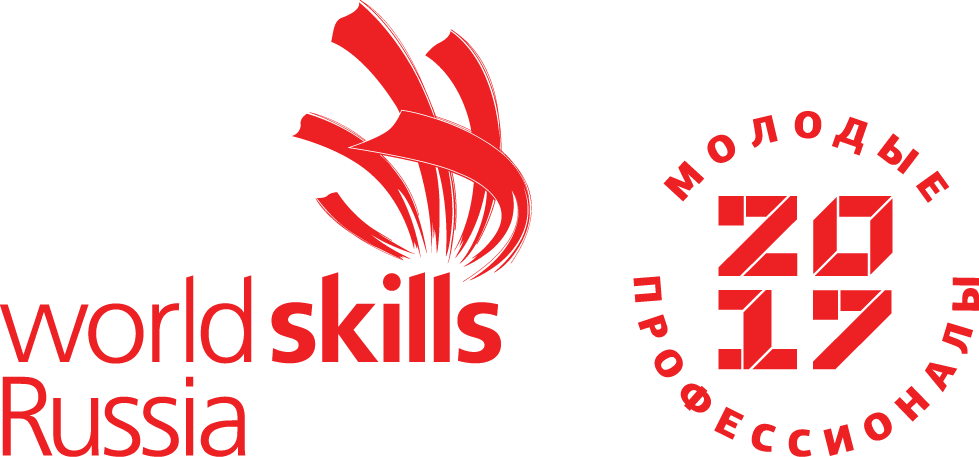 КомпетенцияАгрономия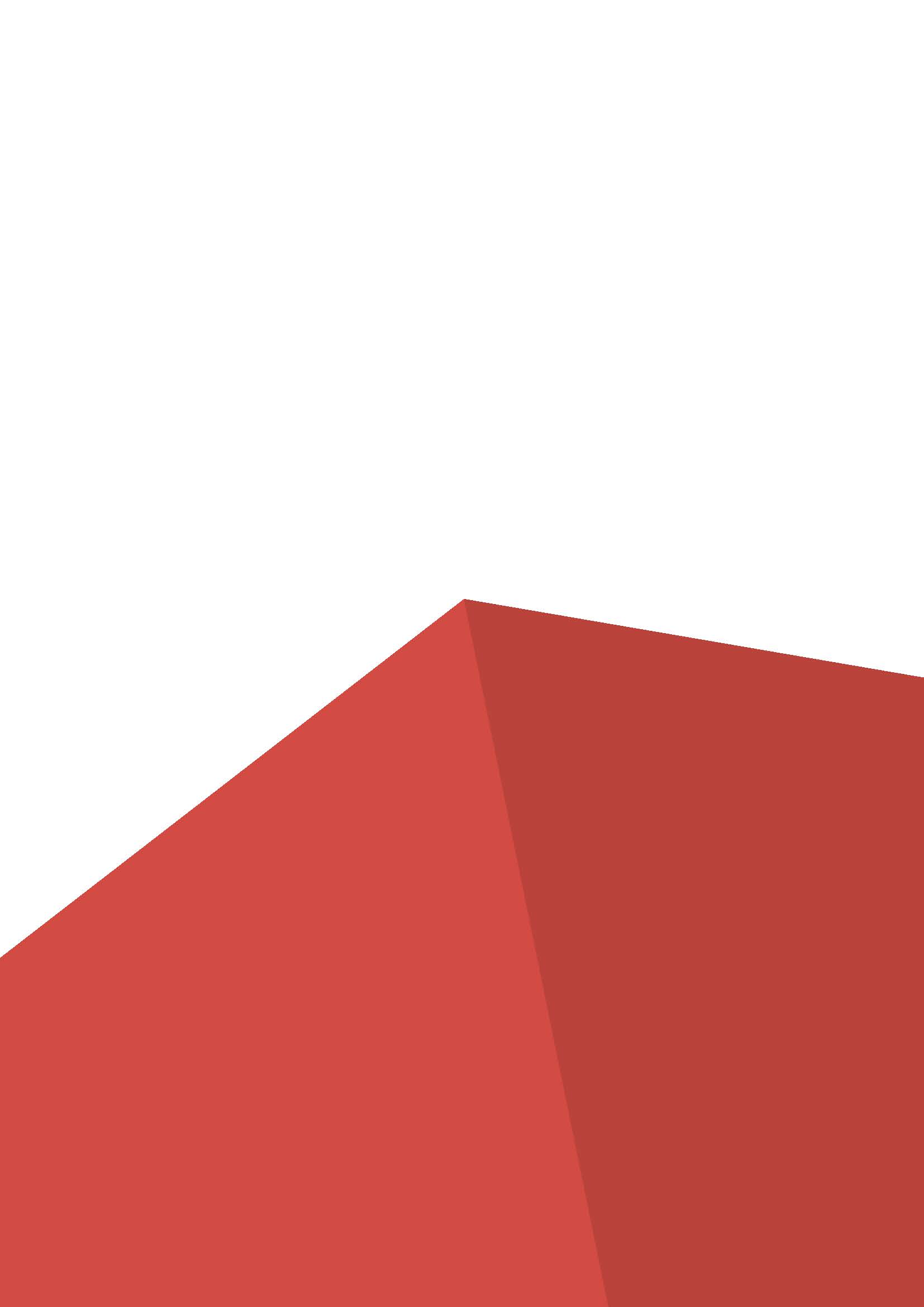 1. ФОРМЫ УЧАСТИЯ В КОНКУРСЕИндивидуальный конкурс.2. ЗАДАНИЕ ДЛЯ КОНКУРСАСодержанием конкурсного задания являются Агрономические работы. Конкурсное задание имеет несколько модулей. Конкурс включает в себя исследование строения растительной клетки. Наблюдение диффузии и осмоса; изготовление препаратов крахмальных зерен пшеницы и кукурузы; отбор и составление средней пробы семян зерновых культур. Проведение анализа корзинки подсолнечника; определение гидрофизических, аэрофизических и агрохимических свойств почвы;  Определение корнеплодов по всходам; распознавание картофеля по сортам. Определить и сравнить биологическую эффективность опрыскивания картофеля; прививка плодовых растений, анализ плодоносящих ветвей семечковых.Окончательные аспекты критериев оценки уточняются членами жюри. Оценка производится как в отношении работы модулей, так и в отношении процесса выполнения конкурсной работы. Если участник конкурса не выполняет требования техники безопасности, подвергает опасности себя или других конкурсантов, такой участник может быть отстранен от конкурса.Время и детали конкурсного задания в зависимости от конкурсных условий могут быть изменены членами жюри.Конкурсное задание должно выполняться помодульно. Оценка также происходит от модуля к модулю. 3. МОДУЛИ ЗАДАНИЯ И НЕОБХОДИМОЕ ВРЕМЯМодули и время сведены в таблице 1 Таблица 1.Модуль А: Исследование строения растительной клетки. Наблюдение диффузии и осмоса. Исследование крахмальных зерен пшеницы и кукурузы.Участнику необходимо выполнить правильную и рациональную организацию рабочего места, монтаж, соблюдать технологическую последовательность, установить микроскоп, приготовить  временный препарат, исследование временного препарата, наблюдение процесса отставания протопласта от клеточной стенки вследствие потери воды при погружении клетки в гипертонический раствор, наблюдение диффузии бета-цианина из вакуоли в среду при действии различных физических и химических факторов, изготовление препаратов крахмальных зерен пшеницы и кукурузы, проведение реакции на крахмал раствором йода в йодиде калия, соблюдение правил техники и экологической безопасности. Правильное заполнение рабочей карточки.  Модуль В: Отбор и составление средней пробы семян зерновых культур и натуры зерна. Анализ корзинки подсолнечника.Участнику необходимо выполнить правильную и рациональную организацию рабочего места, установление схемы отбора и отбор точечных  пробы Заполнение этикетки. Упаковка и опломбирование пробы; выделение из средней пробы семян навески; собрать метрическую пурку, определение объемной массы зерна; анализ корзинки подсолнечника. соблюдение правил техники и экологической безопасности. Правильное заполнение рабочей карточки.   Модуль С: Определение содержания клейковины в зернеУчастнику необходимо выполнить правильную и рациональную организацию рабочего места, подготовить оборудование для определения клейковины; размолоть зерно; получить клейковину; соблюдение технологической последовательности выполнения работы; соблюдение правил техники и экологической безопасности. Правильное заполнение рабочей карточки.    Модуль D: Определение агрохимических свойств почвы. Расчет дозы весенней подкормки озимой пшеницы.Участнику необходимо выполнить правильную и рациональную организацию рабочего места, выполнить работу с приборами рН-метр и Seven Easy, записать показания прибора в форму и определить к какой группировке почв по реакции почвенной среды относится исследуемый образец.Соблюдение технологической последовательности выполнения работы; соблюдение правил техники и экологической безопасности. Правильное заполнение рабочей карточки.    Модуль Е: Распознавание картофеля по сортам. Определение и сравнение биологической эффективности опрыскивания картофеля. Определение корнеплодов по всходам.Модуль может включать в себя определение сортов по клубню, всходам, цветкам.Определение корнеплодов по всходам. Правильное заполнение рабочих карточек.Модуль F: Прививка плодовых растений. Биологический анализ плодоносящих ветвей семечковых.Модуль может включать в себя окулировку подвоев;Улучшенную копулировку;Прививку мостиком; Прививку способом в расщеп. Биологический анализ плодоносящих ветвей семечковых. Правильное заполнение рабочей карточки.4. Критерии оценкиВ данном разделе определены критерии оценки и количество начисляемых баллов (субъективные и объективные) таблица 2. Общее количество баллов задания/модуля по всем критериям оценки составляет 100.Таблица 2.Субъективные оценки - Не применимо.№ п/пНаименование модуляРабочее времяВремя на задание1Модуль А: Исследование строения растительной клетки. Наблюдение диффузии и осмоса. Исследование крахмальных зерен пшеницы и кукурузы.С1 09.00-11.302,5 часа2Модуль В: Отбор и составление средней пробы семян зерновых культур и натуры зерна. Анализ корзинки подсолнечника.С1 11.30-13.302,5 часа3Модуль С: Определение содержания клейковины в зернеС2 09.00-11.302,5 часа4Модуль D: Определение агрохимических свойств почвы. Расчет дозы весенней подкормки озимой пшеницы. С2 11.30-13.302,5 часа5Модуль E: Распознавание картофеля по сортам. Определение и сравнение биологической эффективности опрыскивания картофеля. Определение корнеплодов по всходам.С3 09.00-11.302,5 часа6Модуль F: Прививка плодовых растений. Биологический анализ плодоносящих ветвей семечковых.С3 11.30-13.302,5 часаРазделКритерийОценкиОценкиОценкиРазделКритерийСубъективная (если это применимо)ОбъективнаяОбщаяАИсследование строения растительной клетки. Наблюдение диффузии и осмоса. Исследование крахмальных зерен пшеницы и кукурузы.02020ВОтбор и составление средней пробы семян зерновых культур и натуры зерна. Анализ корзинки подсолнечника.01515СОпределение содержания клейковины в зерне02020DОпределение агрохимических свойств почвы. Расчет дозы весенней подкормки озимой пшеницы01515ЕРаспознавание картофеля по сортам. Определение и сравнение биологической эффективности опрыскивания картофеля. определение корнеплодов по всходам01515FПрививка плодовых растений. Биологический анализ плодоносящих ветвей семечковых.01515Итого = Итого = 0100100